Результаты анкеты для молодого специалиста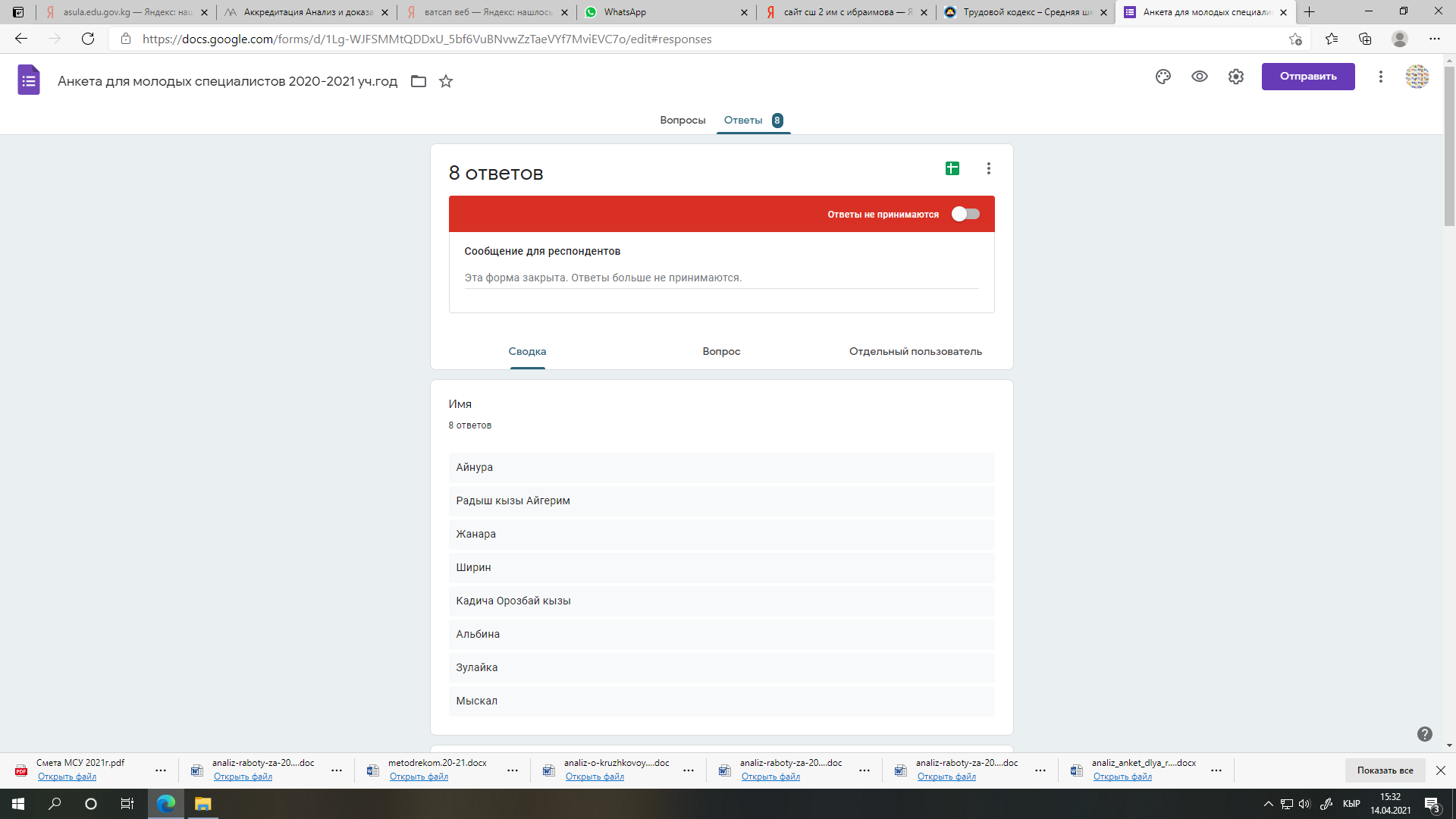 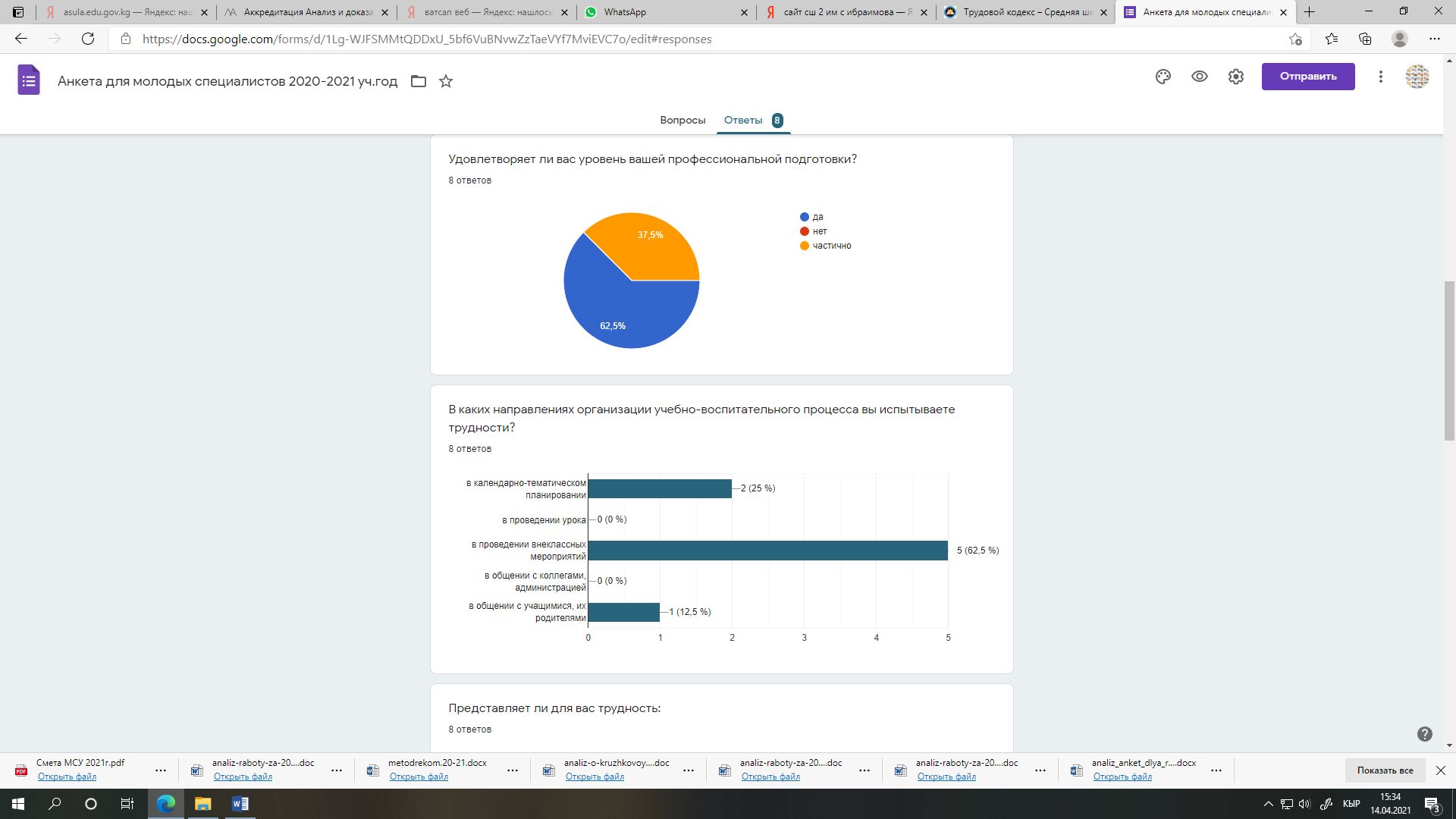 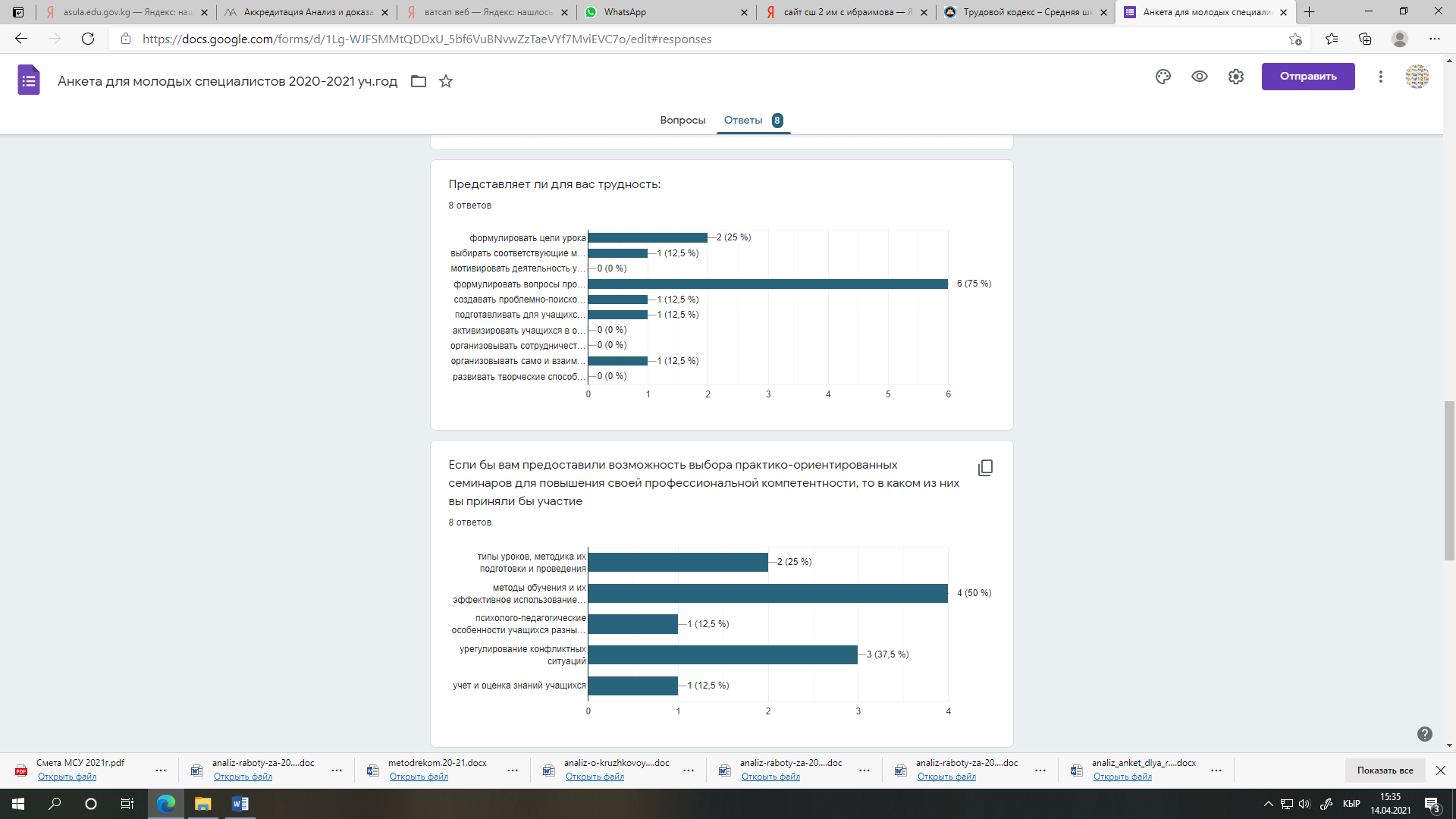 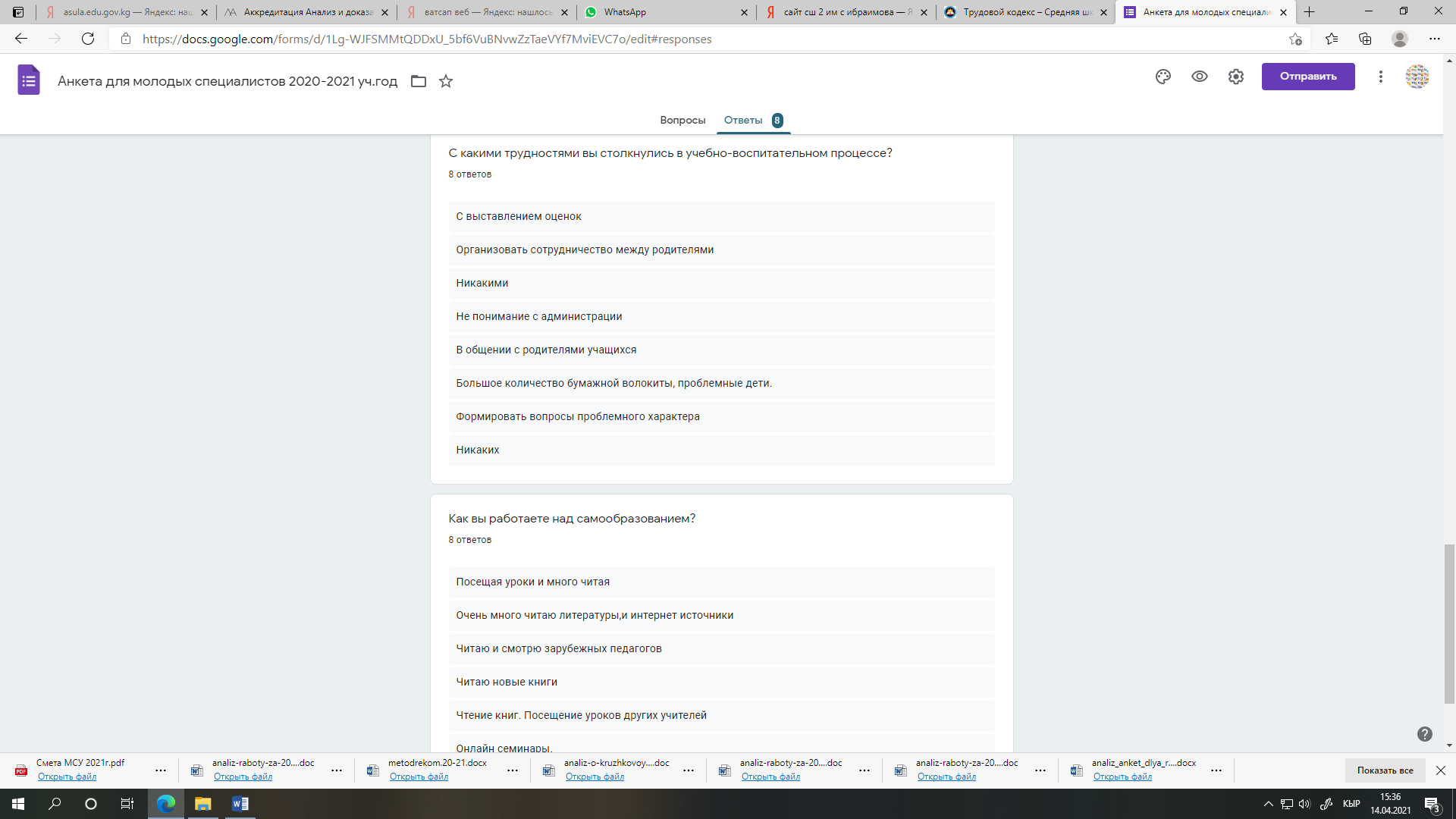 